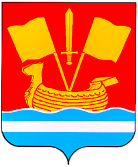 АДМИНИСТРАЦИЯ КИРОВСКОГО МУНИЦИПАЛЬНОГО РАЙОНА ЛЕНИНГРАДСКОЙ ОБЛАСТИП О С Т А Н О В Л Е Н И Еот 15 ноября 2017 года № 2395О внесении изменений в  муниципальную программу"Развитие и поддержка малого и среднего бизнеса в Кировском муниципальном  районе Ленинградской области", утверждённую  постановлением администрации Кировского муниципального района Ленинградской области  от 25.11.2015 №3101 В соответствии с постановлением администрации Кировского муниципального района Ленинградской области от 24 февраля 2014 года №584 «Об утверждении Порядка разработки, реализации и оценки эффективности муниципальных программ Кировского муниципального района  Ленинградской области" внести изменения в муниципальную программу «Развитие и поддержка малого и среднего бизнеса в Кировском муниципальном  районе Ленинградской области», утвержденную постановлением администрации Кировского муниципального района Ленинградской области от 25.11.2015 №3101 «Об утверждении муниципальной программы "Развитие и поддержка малого и среднего бизнеса в Кировском муниципальном  районе Ленинградской области»  (далее – Программа):           1. В паспорте Программы строку  «Источники финансирования программы по годам     реализации и главным распорядителям    бюджетных средств, в том числе по годам:» изложить в  редакции согласно приложению 1 к настоящему постановлению.           2. Перечень основных мероприятий Программы и Планируемые результаты реализации Программы  изложить в   редакции согласно приложению 2 к настоящему постановлению.           3.   Постановление вступает в силу после официального  опубликования.Глава администрации                                                                           А.П. Витько                                                                                                            Приложение 1                                                                                                                            к  постановлению администрации Кировского муниципального района                                                                                                                 Ленинградской области                                                                                                                                  от 15 ноября 2017 г. № 2395Паспортмуниципальной программы«Развитие и поддержка малого и среднего бизнесав  Кировском муниципальном  районе Ленинградской области»                                                                                                                                                                             Приложение 2                                                                                                                                                                             к постановлению администрации                                                                                                                                                                             Кировского муниципального                                                                                                                                                                             района  Ленинградской области                                                                                                                                                                             от 15 ноября 2017 г.  № 2395Перечень основных мероприятий программы«Развитие и поддержка малого и среднего бизнеса в Кировском муниципальном районе Ленинградской области»Планируемые результаты реализации муниципальной программы «Развитие и поддержка малого и среднего бизнеса в Кировском муниципальном районе Ленинградской области»Источники финансирования программы по годам      
реализации и главным распорядителям      
бюджетных средств, в том числе по годам:Главный      
распорядитель
бюджетных    
средств      Источник      
финансированияРасходы (тыс. рублей)                                    Расходы (тыс. рублей)                                    Расходы (тыс. рублей)                                    Расходы (тыс. рублей)                                    Расходы (тыс. рублей)                                    Расходы (тыс. рублей)                                    Источники финансирования программы по годам      
реализации и главным распорядителям      
бюджетных средств, в том числе по годам:Главный      
распорядитель
бюджетных    
средств      Источник      
финансирования20162017201820192020всегоИсточники финансирования программы по годам      
реализации и главным распорядителям      
бюджетных средств, в том числе по годам:АдминистрацияМО Кировский районВсего:24052912,23  2081,401    2182,801      2193,801  11775,233Источники финансирования программы по годам      
реализации и главным распорядителям      
бюджетных средств, в том числе по годам:В том числе:Источники финансирования программы по годам      
реализации и главным распорядителям      
бюджетных средств, в том числе по годам:Ср-ва бюджета района9001395,538  1100,204    1198,204      1233,2045827,15Ср-ва областного бюджета15051516,692981,197984,597960,5975948,083N   
п/п Мероприятия по
реализации    
подпрограммыИсточники     
финансированияОбъем         
финансир
в текущем     
фин.году (тыс.р)2015г Всего
(тыс.
руб.)Объем финансирования по годам (тыс. руб.)         Объем финансирования по годам (тыс. руб.)         Объем финансирования по годам (тыс. руб.)         Объем финансирования по годам (тыс. руб.)         Объем финансирования по годам (тыс. руб.)         Ответственный 
за выполнение 
мероприятия  Планируемые   
результаты    
выполнения    
мероприятий   
подпрограммыN   
п/п Мероприятия по
реализации    
подпрограммыИсточники     
финансированияОбъем         
финансир
в текущем     
фин.году (тыс.р)2015г Всего
(тыс.
руб.)2016 год2017 год2018 год2019год2020годОтветственный 
за выполнение 
мероприятия  Планируемые   
результаты    
выполнения    
мероприятий   
подпрограммы1234567891011121.  Содействие в доступе субъектов малого и среднего предпринимательства к финансовым и материальным ресурсамСредства      
бюджета района средства бюджета области2809304915,93001505330900100842,7100846,1100822,11. 1Организация работы общественного совета предпринимателей. Содействие созданию и развитию общественных объединений малого предпринимательства, организация обмена опытом с объединениями других регионов.Средства      
бюджета района   
0000000Отдел по развитию малого и среднего бизнеса и муниципальных услуг, структура поддержки МБ3 заседания,3 семинара1.2Предоставление льготных микрозаймов субъектам малого предпринимательства,  осуществляющим деятельность в приоритетных для района и области сферах развития малого предпринимательства, облегчение доступа к другим кредитным ресурсам (банки, лизинг) через механизм поручительстваСредства      
бюджета района   200445210235000 Отдел по развитию малого и среднего бизнеса и муниципальных услуг,структура поддержки МБ10 займов1.3Предоставление на конкурсной основе субсидий субъектам малого предпринимательства, действующим менее 1 года, на организацию предпринимательской деятельности. Содействие в получении субъектами малого предпринимательства   компенсации части затрат, связанных с уплатой процентов за пользование кредитами, полученными в кредитных организациях, или по договорам лизинга оборудования и (или) уплатой первого взноса при заключении договоров лизинга оборудованияСредства      
бюджета района   средствабюджетаобластисредствафедеральногобюджета804854915,990150595900100842,7100846,11008221Отдел по развитию малого и среднего бизнеса и муниципальных услуг,структура поддержки МБ12стартовых субсидий2.Обеспечение информационной, консультационной, организационно-методической  поддержки субъектов малого и среднего предпринимательства, развитие инфраструктуры поддержки малого и среднего предпринимательстваСредства      
бюджета района   средствабюджетаобласти5604522,15532,183600690,538116,6921000,204138,4971098,204138,4971133,204138,4972.1Создание и обеспечение деятельности структуры поддержки малого предпринимательстваСредства      
бюджета района    1961583220235354380394Администрация МО Кировский район ЛО2.2Проведение муниципальных выставок, ярмарок. Участие в областных выставках, ярмарках. Вовлечение субъектов малого бизнеса в субконтрактинг и                                                                                                                                                     выставочно-ярмарочную деятельность на региональном и межрегиональном уровнях с целью продвижения продукции, выпускаемой в районе.Средства      
бюджета района      
   
353614043909494Отдел экономического развития и муниципальных услуг,структура поддержки МБ15 выставок,ярмарок2.3Организация обучения социально-незащищенных слоев населения и молодежи основам малого бизнеса и профессиям, необходимым для организации предпринимательской деятельности и самозанятости, в том числе по курсу «Введение в предпринимательство», «Успешный предприниматель»Средства      
бюджета района      
   
856739098155165165Структура поддержки МБ, ГКУ Кировский ЦЗН6 курсов2.4Проведение районных конкурсов, участие в региональных и федеральных конкурсах профессионального мастерстваСредства      
бюджета района      
   
342703636616671Отдел по развитию малого и среднего бизнеса и муниципальных услуг,структура поддержки МБ7 конкурсов2.5Консультационная деятельность по юридическим, экономическим, технологическим вопросам, проведение семинаров, тренингов, совещаний для руководителей и специалистов малых и средних предприятий,  индивидуальных предпринимателей, зарегистрированных в районе.Средства      
бюджета района      
   
100596104112120130130Отдел по развитию малого и среднего бизнеса и муниципальных услуг,структура поддержки МБ1800 консультаций,7 семинаров2.6Формирование положительного образа малого предпринимательства через проведение конкурса «Лучший предприниматель года», дней предпринимателя и профессиональных праздников, пропаганду малого бизнеса в средствах массовой информации.Средства      
бюджета района      
   
402544043466065Отдел по развитию малого и среднего бизнеса и муниципальных услуг,структура поддержки МБ10 публикаций в СМИ 2.7Развитие и совершенствование системы информационного обеспечения малого предпринимательства посредством развития информационных стендов, размещения информации на информационных терминалах, на  сайте Кировского р-на, в СМИСредства      
бюджета района      
   
302553030606570Отдел по развитию малого и среднего бизнеса и муниципальных услуг,структура поддержки МБ10 публикаций в СМИ, на сайте 5 информационных стендов2.8Предоставление безработным гражданам и незанятому населению, а также социально-незащищенным слоям населения организационно-консультационных услуг по вопросам организации предпринимательской деятельности, самозанятости, проведение тестирования, содействие в разработке бизнес-планов.Средства      
бюджета района      
   
403054043568086Структура поддержки МБ, ГКУ Кировский ЦЗН10 бизнес-планов,создание 50 новых субъектов МБ2.9Мониторинг деятельности субъектов малого предпринимательства, в т.ч. получивших поддержку в рамках Программы.Средства      
бюджета районасредствабюджетаобласти     0225,15532,183050,538116,69258,204138,49758,204138,49758,204138,497Отдел по развитию малого и среднего бизнеса и муниципальных услуг,структура поддержки МБ3 обследования3.0.Разработка  Стратегии социально-экономического развития Кировского муниципального района Ленинградской области на долгосрочный период и плана мероприятий  по реализации стратегии  Кировского муниципального района Ленинградской областиСредства      
бюджета районасредствабюджетаобласти03755000375500000Отдел экономического развития и инвестиционной деятельностиИтого по программе84011775,23324052912,232081,4012182,8012193,801средства      
бюджета района      8405827,159001395,5381100,2041198,2041233,204средстваобластногобюджета5948,08315051516,692981,197984,597960,597N  
п/пЗадачи,      
направленные 
на достижение
цели         Планируемый объем   финансирования  на решение данной   
задачи (тыс. руб.)  Планируемый объем   финансирования  на решение данной   
задачи (тыс. руб.)  Количественные 
и/ или    качественные   
целевые   показатели,    
характеризующие
достижение     
целей и решение
задач          Единица  
изме-ренияОценка базового      
значения     
показателя   
на начало   
реализ.   
программыПланируемое значение показателя по годам          
реализации                                        Планируемое значение показателя по годам          
реализации                                        Планируемое значение показателя по годам          
реализации                                        Планируемое значение показателя по годам          
реализации                                        Планируемое значение показателя по годам          
реализации                                        N  
п/пЗадачи,      
направленные 
на достижение
цели         Бюджет    
района   Другие   
источникиКоличественные 
и/ или    качественные   
целевые   показатели,    
характеризующие
достижение     
целей и решение
задач          Единица  
изме-ренияОценка базового      
значения     
показателя   
на начало   
реализ.   
программы2016г2017г2018г201920201. Повышение конкурентноспособности субъектов малого и среднего предпринимательства на внутренних и внешних рынках631,00,0Организация и участие в выставках, ярмаркахЕд.5555551. Повышение конкурентноспособности субъектов малого и среднего предпринимательства на внутренних и внешних рынках631,00,0Организация и участие в конкурсах проф. мастерстваЕд.3331112.Развитие деловой активности населения района за счет повышения интереса к предпринимательской деятельности509,00,0Проведение конкурса «Лучший предприниматель года», Дня предпринимателяЕд.1111112.Развитие деловой активности населения района за счет повышения интереса к предпринимательской деятельности509,00,0Размещение информации в СМИЕд.2222223.Содействие начинающим предпринимателям в организации бизнеса, в том числе социально незащищенным слоям населения  и молодежи673,00,0Проведение обучающего курса «Введение в предпринимательство»Ед.2222113.Содействие начинающим предпринимателям в организации бизнеса, в том числе социально незащищенным слоям населения  и молодежи673,00,0Создание новых субъектов малого бизнесаЕд.1515161616164.Совершенствование информационно-консультационной поддержки субъектов малого и среднего бизнеса путем расширения спектра и повышения качества услуг, оказываемых инфраструктурой поддержки малого предпринимательства901,00,0КонсультированиеЧел.3503603603603653654.Совершенствование информационно-консультационной поддержки субъектов малого и среднего бизнеса путем расширения спектра и повышения качества услуг, оказываемых инфраструктурой поддержки малого предпринимательства901,00,0Проведение семинаров, конференций, круглых столовЕд.3557774.Совершенствование информационно-консультационной поддержки субъектов малого и среднего бизнеса путем расширения спектра и повышения качества услуг, оказываемых инфраструктурой поддержки малого предпринимательства901,00,0Составление бизнес-плановЕд.4555555.Развитие механизмов, обеспечивающих доступ субъектов малого и среднего предпринимательства к финансовым и материальным ресурсам930,04915,9Предоставление льготных микрозаймовЕд.55 50005.Развитие механизмов, обеспечивающих доступ субъектов малого и среднего предпринимательства к финансовым и материальным ресурсам930,04915,9Предоставление стартовых пособийЕд.4432226.Определение основных направлений деятельности администрации муниципального района для достижения высокого уровня социально-экономическое развитие  муниципального района 375,0500,0Организация  конкурса по подбору специализированной организации  по разработке СтратегииЕд.001000